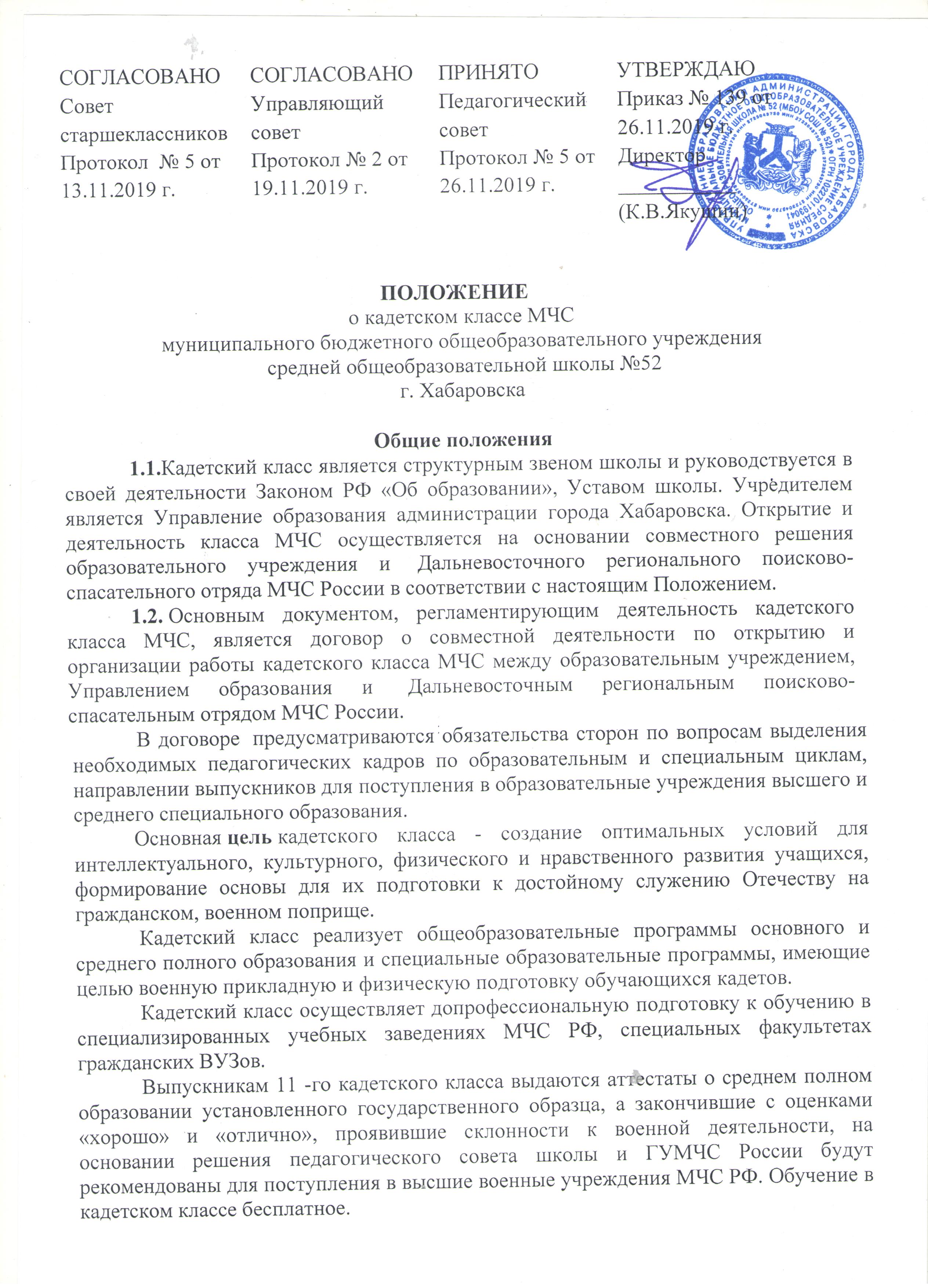 II. Организация деятельности кадетского класса2.1. В кадетском классе количество обучающихся определяется в соответствии с учётом санитарных норм и наличия условий, необходимых для осуществления общеобразовательного процесса. Наполняемость не должна превышать 30 человек.2.2. Зачисление детей в кадетский класс производится по заявлению родителей.2.3.При приёме в кадетский класс администрация школы обязана ознакомить детей и родителей с Уставом школы, данным положением и другими документами,  регламентирующими организацию образовательного процесса.2.4.Обучающиеся кадетского класса обеспечиваются форменным обмундированием. Расходы на приобретение форменного обмундирования финансируются родителями кадетов, привлечённых средств учредительных и заинтересованных организаций.III. Образовательный процесс3.1. Для обучающихся кадетского класса устанавливается 6-дневный режим дня: 5 дней соответствует занятости полного дня, 1 день (суббота) осуществляются только учебные занятия. Режим дня для кадетского класса, обеспечивающий научно-обоснованное сочетание обучения, специальной подготовки, труда и отдыха регламентируется правилами внутреннего распорядка общеобразовательной школы и утверждается директором школы.3.2.  Занятия проходят с  сентября по май.  - в первой половине дня (с 8.15 до 13.45)  осуществляется общеобразовательный процесс по программе среднего (полного) общего образования на базе общеобразовательной школы согласно утвержденному учебному плану и расписанию занятий;- с 13.45 до 14.30 перерыв на обед, отдых;- во второй половине дня (с 14.30 до 16.00) осуществляется дополнительное  образование в рамках внеурочной деятельности ФГОС.Питание кадетов во время перерыва на обед осуществляется за счет средств родителей, кроме категорий учащихся, обеспечивающихся бесплатным питанием.3.3. Учебно-воспитательный процесс с кадетским классом организуется на основе индивидуального Учебного плана, школьный компонент которого включает в зависимости от ступени обучения дополнительные уроки физкультуры, ОБЖ (основы военной службы). В рамках дополнительного образования реализуется организационная работа в краеведческом музее, городском совете ветеранов, экскурсии, оформление материалов.3.4. В соответствии с законодательством РФ в области образования в кадетском классе могут оказываться платные дополнительные образовательные услуги военного и спортивного направления за рамками соответствующих общеобразовательных программ.3.5.Организация и прохождение промежуточной и государственной аттестации обучающихся кадетского класса проводится на общих основаниях, определенных нормативными документами и учебным планом школы.3.6. В каникулярные и выходные периоды с кадетами могут организовываться туристические и полевые походы, сроком от 1 до 12 дней, имеющих целью отработку навыков и повышение общей физической подготовки учащихся. Полевые сборы могут проводиться на базе летнего оздоровительного лагеря или базе Дальневосточного регионального поисково-спасательного отряда МЧС России.3.7. Воспитательная работа обеспечивается:- проведением содержательных, целенаправленных мероприятий с кадетами;- организацией всего уклада жизни и быта класса;- постоянным повышением культурного уровня;- привитием психологических качеств посредством разнообразных форм воспитательной работы;- тактичным отношением к кадетам со стороны преподавательского состава.Воспитательную работу проводят должностные лица, привлекаемые к учебно-воспитательному процессу в соответствии с приказом директора школы.3.8. В процессе обучения в классе проводятся следующие обязательные ритуалы:- посвящение в кадеты;- торжественное построение, посвященное началу учебного года;- торжественная церемония выпуска;- годовой праздник класса.3.9. Дисциплина в классе поддерживается в соответствии с правилами поведения учащихся МБОУ СОШ № 52 г. Хабаровска, Уставом школы. 3.10. Учебный план согласовывается с Дальневосточным региональным поисково-спасательным отрядом МЧС России.3.11.Обучающиеся-кадеты переводятся в следующий класс только при наличии положительных оценок.3.12. Обучение в кадетском классе завершается итоговой аттестацией в 9-м классе.IV. Организация воспитательной работы4.1. Воспитательная работа обеспечивается:- проведением содержательных, целенаправленных мероприятий с кадетами;- организацией всего уклада жизни и быта класса;- постоянным повышением культурного уровня;- привитием психологических качеств посредством разнообразных форм воспитательной работы;- тактичным отношением к кадетам со стороны преподавательского состава.4.2. Воспитательную работу проводят должностные лица, привлекаемые к учебно-воспитательному процессу в соответствии с приказом директора школы.4.3. Дисциплина в классе поддерживается в соответствии с правилами поведения обучающихся МБОУ СОШ № 52 г. Хабаровска, Уставом школы.V. Права и обязанности участников образовательного процесса5.1. Права и обязанности участников образовательного процесса определяются настоящим Положением и договором между администрацией школы и обучающимися, родителями (законными представителями).5.2. Кадет имеет право:- на получение дополнительного образования;- на участие в решении вопросов деятельности класса;- на получение квалифицированной помощи;- на самостоятельный выбор профессии по окончании обучения в специализированном классе.5.3. Кадет обязан:- соблюдать требования педагогического и инструкторского состава, администрации школы;- добросовестно посещать занятия;- на занятиях проявлять творческую инициативу, аккуратно и самостоятельно выполнять все учебные задания;- бережно относиться к школьному имуществу;- уважать права преподавателей и одноклассников;- настойчиво изучать специализированные дисциплины и готовить себя к защите Отечества;- соблюдать установленный для кадетского класса внутренний распорядок и правила поведения, установленные в школе;- быть дисциплинированным, честным и правдивым, соответствовать нормам поведения в обществе и добросовестно их выполнять;- быть всегда чисто и аккуратно одетым, подтянутым, содержать в чистоте обмундирование и обувь;- закалять свое здоровье, воспитывать волю и характер, быть готовым к преодолению трудностей в жизни;- активно участвовать в общественной, спортивной и культурной жизни школы;- строго соблюдать правила вежливости, быть выдержанным, вежливым, скромным;- не допускать самому и удерживать товарищей от недостойных поступков, быть нетерпимым к нарушителям дисциплины;- быть внимательным к родителям (лицам, их заменяющим);- строго выполнять правила личной гигиены;- дорожить честью звания кадета, своего класса и школы.5.4. Администрация школы несет ответственность за реализацию в полном объеме предоставленных образовательных программ в соответствии с учебным планом и расписанием учебного процесса, качество образования кадетов.5.5.   Дальневосточный региональный поисково-спасательный отряд МЧС России обеспечивает:- преподавание предметов специализированной подготовки;- кураторство специализированного (кадетского) класса.5.6. Родителям (законным представителям) обеспечивается возможность ознакомления с ходом и содержанием образовательного процесса; право на получение информации о поведении кадета, степени освоения им образовательной программы, состоянии здоровья, взаимоотношениях в коллективе.VI. Порядок приема и отчисления из кадетского класса6.1. Зачисление в кадетский класс производится на основании личных заявлений родителей обучающихся или их законных представителей, приказом директора  школы.6.2. В кадетский класс принимаются обучающиеся,  проявившие способность к военно-патриотической работе, спортивно-техническому творчеству, имеющие высокий уровень физической подготовки и годные по состоянию здоровья.6.3. За обучающимися сохраняется право свободного перехода в соответствующий общеобразовательный класс на основании заявления ученика или его родителей (законных представителей).6.4. Отчисление обучающихся из кадетского класса может производиться в случае:- подачи личного заявления родителей (законных представителей);- по состоянию здоровья;- за совершение противоправных действий, грубые и неоднократные нарушения учебной и трудовой дисциплины, такие как:проявление нечестности, ложь, обман, сокрытие негативных проступков;нарушение слова, данного кадетом;подстрекательство к безнравственным действиям, вовлечение товарищей в безнравственные поступки;проявление трусости и малодушия;пренебрежительное (неряшливое) отношение к военной форме и своему внешнему виду;нарушение субординации, проявление дерзости и неуважения к старшим товарищам, преподавательскому составу;уклонение от обязательных занятий, ведущее к отставанию в учебе;употребление спиртных напитков;участие в азартных играх на деньги или другой материальный интерес;курение в общественных местах;сквернословие;нарушение установленных в обществе норм поведения, грубость, цинизм, угроза, запугивание во взаимоотношениях с товарищами;неуважение национальных и религиозных чувств, прав и достоинств личности, словесное оскорбление;участие в драке, не связанной с защитой чести и достоинства гражданина;присвоение чужой собственности, воровство;умышленное повреждение имущества и чужих вещей;непорядочность, пошлость, неэтичность по отношению к людям. 6.5.Исключение из списков кадетского класса школы может осуществляться только приказом директора с согласия Управляющего совета и уведомления учредителя с обязательным представлением возможности продолжать учебу на соответствующей параллели в другом классе, или же по заявлению родителей (законных представителей).VII. Управление кадетским классом и системой кадетского обучения и воспитания7.1. Директор школы отвечает за:-  содержание и результаты учебно-воспитательной работы в социально-педагогическом пространстве кадетского класса; - патриотическое и гражданственное воспитание, моральное состояние обучающихся, общую учебную, трудовую и исполнительскую дисциплину, обеспечение безопасности всех участников  учебного процесса;-  правильный подбор и расстановку педагогических кадров, работающих с обучающимися кадетского класса, их профессиональную психолого-педагогическую и методическую подготовку;-  учет, состояние и совершенствование учебно-материальной базы; хозяйственную деятельность, обеспечение охраны труда, соблюдение штатной;-   организацию отбора кандидатов на обучение в кадетском классе и тщательное изучение их морально-деловых качеств.7.2.Заместитель директора школы по учебной работе отвечает за:-   планирование, организацию и состояние обучения и развития обучающихся, учебную  и методическую работы;-    организацию преподавания всех учебных предметов (дисциплин); получения прочных и глубоких знаний обучающимися, их воспитание и дисциплинированность;-     составление учебного расписания кадетского класса, позволяющего оптимально выполнять поставленные учебные и воспитательные задачи;7.3.Заместитель директора школы по воспитательной работе отвечает за:-    состояние общей  дисциплины обучающихся;-    социально-педагогическую работу в пространстве кадетского класса;-    организацию воспитательной работы; морально-психологическое состояние и общественно-государственную подготовку обучающихся; эффективность работы по социально-правовой защите кадетов и членов их семей;-    информационное, психологическое и культурно - досуговое обеспечение; эстетическое развитие обучающихся и организацию культурного досуга.7.4. Заместитель директора по административно-хозяйственной работе отвечает за:-    материально-техническое обеспечение учебно-воспитательного процесса в кадетском классе;-     правильное использование, сохранность, противопожарную защиту, надлежащую эксплуатацию помещений,-     техническое состояние, содержание, правильную эксплуатацию военной техники, сохранность оружия, музыкальных инструментов; боевую и специальную подготовку, воспитание.7.5. Воспитатель кадетского класса назначается для качественной организации учебно-методической и воспитательной работы в социально-педагогическом пространстве кадетского класса, постоянного контроля над обеспечением сохранности жизни и здоровья кадетов, поддержания высокого уровня дисциплины и морально-психологического состоянием кадетов, поддержания внутреннего распорядка в расположении кадетского класса.В вопросах работы с кадетским классом подчиняется непосредственно директору.Воспитатель обязан:-    знать задачи обучения и воспитания кадетов, учебные планы, программы, учебники и другие учебные материалы, по которым обучаются кадеты, участвовать в планировании, организации и ведении методической работы в социально-педагогическом пространстве кадетского класса;-   организовывать и направлять работу учителей и преподавателей, работающих с кадетами в области выполнения целей и задач, поставленных перед кадетским классом по формированию у обучающихся общеучебных умений и навыков;-   выступать по актуальным вопросам совершенствования обучения и воспитания кадетов на педагогических советах, производственных совещаниях по вопросам реализации программных задач кадетского класса, а также социальной, возрастной и педагогической психологии;-   организовывать разработку, рецензирование учебно-методических пособий, дидактических и других материалов, информировать учителей  и преподавателей о новинках педагогической науки и практики в области патриотического воспитания и кадетского обучения, опыте лучших педагогических работников общеобразовательных учреждений страны, региона, школы;       -   контролировать успеваемость кадетов, постоянно изучать и знать их индивидуально-психологические особенности, постоянно проводить индивидуальную воспитательную работу;-   проводить занятия по военной подготовке кадетов, дополнительных и факультативных занятий, помогать кадетам осознанно делать выбор будущей профессии;- постоянно организовывать и проводить работу в кадетском классе по привитию кадетам чувства кадетской чести и достоинства, гражданственности, учить беречь школьное и классное имущество и оборудование, прививать кадетам навыки и привычки культурного поведения, не допускать унижения их человеческого достоинства;-   требовать и строго следить за соблюдением дисциплины кадетами, их внешним видом, выполнением правил ношения кадетской формы и соблюдением правил личной гигиены, соблюдением правил внутреннего распорядка.7.6.  Классный руководитель  назначается из числа наиболее опытных учителей школы с целью качественной организации и контроля за учебным и воспитательным процессом в социально-педагогическом пространстве кадетского класса и находится в рамках традиционной производственной соподчиненности администрации школы.Классный руководитель обязан:-   знать задачи обучения и воспитания обучающихся, программы и учебники, по которым они обучаются; обладать знаниями и умениями  по педагогике, детской и возрастной психологии, социальной психологии и психологии отношений, психологии детских коллективов, педагогической этике;-    знать инструктивно-методические документы, методические рекомендации по организации воспитательного процесса; основные направления и перспективы   развития образования и педагогической практики,  законодательные акты, постановления и решения правительства и других государственных органов по вопросам обучения и воспитания учащихся, Конвенцию о правах ребенка,  основы трудового и семейного законодательства;-   организовывать и координировать воспитательные процессы в классе, содействовать  созданию благоприятных условий для индивидуального развития и нравственного формирования личности ребенка, фиксировать отклонения в развитии и поведении воспитанника, вносит необходимые коррективы в систему его воспитания;-    содействовать  получению дополнительного образования каждым обучающимся через систему кружков, клубов, секций, объединений по интересам, организуемых в школе, в учреждениях дополнительного образования, по месту жительства;-   формировать  у детей навыки здорового образа жизни и трудовой мотивации, активной жизненной, профессиональной позиции, обучение основным принципам построения профессиональной карьеры и навыкам поведения на рынке труда;-   взаимодействовать  с органами ученического самоуправления, с детскими и подростковыми общественными организациями в проведении внеурочной воспитательной работы, оказывает им организационно-методическую поддержку;-   лично проводить индивидуальную работу с обучающимися, уделяя при этом особое внимание воспитанию у них высоких нравственных и воинских качеств служения Отечеству, организовывать  воспитывающую деятельность в классе  в соответствии с возрастными интересами детей, национальными традициями и требованиями жизни строит содержание жизнедеятельности классного коллектива; - заботится о здоровье и безопасности вверенных ему детей; участвовать  в диспансеризации обучающихся, проводимой медицинскими работниками; совместно с органами ученического самоуправления вести  активную пропаганду здорового образа жизни и работу по профилактике аддитивного поведения обучающихся, организации физкультурно-оздоровительной работы класса;-   вести работу по охране прав и защите интересов детей; оказывает помощь воспитанникам в решении острых жизненных проблем;-   работать  в тесном контакте с родителями обучающихся: изучать воспитательные возможности семьи; вести дифференцированную индивидуальную работу с родителями по коррекции семейного воспитания; оказывает помощь родительской общественности в работе с детьми и их родителями; организовывать совместную деятельность школьников и родителей, вести  работу по педагогическому просвещению семей, повышению их педагогической культуры;-   участвовать  в организации питания класса, совместно с заинтересованными ведомствами и организациями содействует в организации отдыха, оздоровлении и трудоустройстве обучающихся во внеучебное время;-    координировать работу педагога-организатора, педагога-психолога, социального педагога, родительской общественности, органов ученического самоуправления класса, других заинтересованных организаций и ведомств по решению поставленных задач;-    координировать  деятельность учителей-предметников в целях интеллектуального и нравственного развития учащихся, осуществляет помощь отдельным детям в учебной деятельности;-    вести  документацию, отражающую планирование, ход и результативность учебной и воспитательной работы: вариативные планы работы классных руководителей, целевые авторские  программы, рекомендуемые педагогическим советом, и как обязательные – рабочие дневники, тетради наблюдений;-   организация всех видов коллективной и индивидуальной социально значимой, творческой деятельности, вовлекающей школьников в разнообразные коммуникативные ситуации, с помощью представителей всех социальных институтов воспитания.7.7.  Для организации качественной системы управления кадетским классом из числа обучающихся назначаются  командир отряда и командиры отделений.7.8. Командир отряда из числа обучающихся подчиняется куратору и классному руководителю и является прямым начальником для обучающихся класса.На должность заместителя командира взвода из числа обучающихся назначаются наиболее подготовленные и дисциплинированные обучающиеся по рекомендации куратора и классного руководителя.Заместитель командира класса обязан:-   оказывать помощь куратору и классному руководителю в организации и проведении самостоятельной подготовки обучающихся и в формировании у них навыков самостоятельной работы;-   оказывать конкретную помощь слабоуспевающим обучающимся класса;-  принимать участие в организации досуга обучающихся;-  принимать участие в создании и совершенствовании учебно-материальной базы взвода;-  во время отсутствия куратора или классного руководителя исполнять их обязанности.7.9. Командир отделения из числа обучающихся подчиняется куратору, классному руководителю и командиру класса. На должность командира отделения назначаются наиболее дисциплинированные обучающиеся.Командир отделения обязан:-   знать каждого обучающегося отделения: имя, фамилию, год рождения, личностные качества, успехи и недостатки в учебе и дисциплине;-   следить за соблюдением обучающимися требований дисциплины, внутреннего порядка и правил личной гигиены;-    следить за исправным и опрятным содержанием обмундирования и обуви и соблюдением правил ношения военной формы одежды обучающимися отделения.VIII. Перечень локальных актов, регламентирующих деятельность кадетского класса:-Устав муниципального бюджетного общеобразовательного учреждения средней общеобразовательной школы № 52 г. Хабаровска;         - Положение о деятельности   кадетского класса, организованного на базе МБОУ СОШ № 52 г. Хабаровска;         - Договор о совместной деятельности  Дальневосточного регионального поисково-спасательного отряда МЧС России  и  Муниципального бюджетного общеобразовательного учреждения средней общеобразовательной школы № 52 г.Хабаровска.         - План совместных мероприятий муниципального бюджетного общеобразовательного учреждения средней общеобразовательной школы № 52 г. Хабаровска и Дальневосточного регионального поисково-спасательного отряда МЧС России.